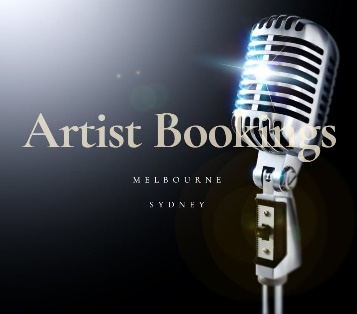 Artist Bookings is an entertainment bookings provider with a roster of over 300 performers and entertainers.Artist Bookings ensures all artists booked for events receive the Artist Bookings Covid Safe Plan as part of their booking paperwork.Artist Bookings ensure that all clients receive the Artist Bookings Covid Safe Plan as part of their booking paperwork.Low to No covid transmission in the communityCurrent health guidelines apply and supersede the following if applicableEnsure physical distancingArtists perform/work at least 1.5 metres from the audience unless the event warrants closer contact.Artists may choose to use available stages, or apply ground marking to provide minimum physical distancing however this is at the discretion of the artist Clients are required to ensure artists have adequate well-ventilated space in which to perform in keeping with the current Covid physical distancing guidelinesWear a face coveringArtists are not required to use facemasks unless they chose tooArtists will carry a face mask in the event that they chose to wear oneClients are not required to wear face masks when viewing, talking to or interacting with the artistsPractise good hygieneArtists must use hand sanitiser before touching equipment used by multiple Artists will  ensure that all their equipment is wiped down with appropriate cleaning products prior to and after all performances/workshopsArtists will carry hand sanitiser and wipes as part of their performance/workshop kitsClients are requested not to touch artists equipment unless purposefully supplied Clients are required to ensure all surfaces that the artists may touch have been cleaned using appropriate cleaning productsRecord Keeping Artists must not attend a performance/workshop if they have been unwell on the day or have been unwell in the lead up to the day of the performance.Artists must inform Artist Bookings if they have been unwell up to 7 days after their performance Artist Bookings will advise the venue/client if any artists reports that they have become unwell 7 days following a performanceArtist Bookings requires venues and clients to report any incidents of Covid like symptoms that occur within the performance space within 7 days following the performancePerformances in enclosed spacesArtists are to perform outdoors if possible and if the appropriate level of weather protection is provided.If working indoors Artists should work as closely to open window or doors as practicableClients should optimise fresh air flow in air conditioning systems where availablePerformance GroupsLead artists are required to keep a list of all performers and support staff booked for each performance  for up to 14 days following the performance.Where possible artists should ensure that they maintain physical distances on stage and during breaks.Low to Moderate Covid community transmissionArtists perform/work at least 1.5 metres from the audience at all times.Artists are to use available stages, or apply ground marking to provide minimum physical distancingClients are required to ensure artists have adequate well-ventilated space in which to perform in keeping with the current Covid physical distancing guidelines• There is no more than one worker per foursquare metres of enclosed workspace• There is no more than one member of thepublic per four square meters of publiclyavailable space indoorsWear a face coveringArtists except musicians who are singing are required to wear masks while performing, bumping in and bumping out of the gigDancers and physical artists are not required to wear masks during performances but should wear masks as soon as practicable after their performance.Actors should wear masks if suitable to the performanceArtists should all carry spare masks in the event that a mask becomes physically damp or wet during their performancesClients are required to wear face masks when talking to or interacting with the artistsPractise good hygieneArtists must use hand sanitiser before touching equipment used by multiple people including stage props, microphones, musical cases, paint brushes etcArtists should ensure that all their equipment is wiped down with appropriate cleaning products prior to and after all performancesArtists should carry hand sanitiser and wipes as part of their performance kitsClients are requested not to touch artists equipmentClients are required to ensure all surfaces that the artists may touch have been cleaned using appropriate cleaning productsRecord Keeping Artists must not attend a performance/event if they have been unwell on the day or have been unwell in the lead up to the day of the performance.Artists must inform Artist Bookings if they have been unwell up to 7 days after their performance Artist Bookings will advise the venue/client if any artists reports that they have become unwell 7 days following a performanceArtist Bookings requires venues and clients to report any incidents of Covid like symptoms that occur within the performance space within 7 days following the performancePerformances in enclosed spacesArtists are to perform outdoors if possible and if the appropriate level of weather protection is provided.If working indoors Artists should work as closely to open window or doors as practicableClients should optimise fresh air flow in air conditioning systems where availablePerformance GroupsLead artists are required to keep a list of all performers and support staff booked for each performance for up to 14 days following the performance.Where possible artists should ensure that they maintain physical distances on stage and during breaks.ARTIST BOOKINGS - Covid Safe Plan May 2021Leanne GunnulsonGeneral Managerinfo@artist-bookings.com0428 785 000